15.09.2024                                                    с.Грачевка                                                    №_229 п                   Об утверждении перечня коррупционно опасных функций и перечня должностей муниципальной службы администрации муниципального образования Грачевский район Оренбургской области, замещение которых связано с коррупционными рисками       В соответствии  с  Федеральными  законами   от   25.12.2008   №   273   - ФЗ «О  противодействии  коррупции»,  от 02.03.2007   № 25-ФЗ «О      муниципальной    службе   в  Российской  Федерации», Федеральным законом от 06.10.2003 №131-ФЗ «Об общих принципах организации местного самоуправления в Российской Федерации, руководствуясь Уставом    муниципального  образования   Грачевский    район     Оренбургской   области, п о с т а н о в л я ю:        1. Утвердить Перечень коррупционно опасных функций администрации муниципального образования Грачевский район Оренбургской области согласно приложению №1.        2.Утвердить Перечень должностей муниципальной службы администрации муниципального образования Грачевский район Оренбургской области, замещение которых связано с коррупционными рисками согласно приложению №2.        3.Признать утратившими силу постановления администрации муниципального образования Грачевский район Оренбургской области:     - от 19.11.2019 №639-п «Об утверждении перечня коррупционно опасных функций и перечня должностей муниципальной службы администрации муниципального образования Грачевский район Оренбургской области, должностей муниципальных учреждений Грачевского района Оренбургской области, замещение которых связано с коррупционными рисками»;     - от 28.12.2022 №1345-п «О внесении изменений в постановление администрации муниципального образования Грачевский район Оренбургской области от 19.11.2019 №639-п»;     -  от  19.01.2024 №26-п «О внесении изменений в постановление администрации муниципального образования Грачевский район Оренбургской области от 19.11.2019 №639-п».       4. Контроль за исполнением настоящего постановления возложить на  заместителя главы администрации - руководителя   аппарата администрации – начальника  отдела  организационно -   правовой и кадровой работы.       5. Постановление вступает в силу со дня его подписания и подлежит размещению на официальном информационном  сайте администрации муниципального образования Грачевский район Оренбургской области и на сайте www.право-грачевка.рф.И.о.главы   района                                                                                 С.В.Бахметьева          Разослано: Отделу организационно-правовой и кадровой работы, Терновых Ю.Е., Суйковой И.В.,  финансовому отделу, управлению культуры и архивного дела, отделу   образования,  Счетной палате, Трифоновой Е.В..                                                                                         Приложение                                                                           к постановлению                                                                                        администрации района                                                                                                 от _________ № _____Перечень коррупционно опасных функций  администрации муниципального образования Грачевский районОренбургской области    1. Отнести к коррупционно опасным функциям осуществление функций по контролю и надзору, управлению муниципальным имуществом, оказанию муниципальных услуг, а также разрешительных, регистрационных функций по следующим направлениям:      - формирование, исполнение и контроль за исполнением местного бюджета;     - сфера закупок для муниципальных нужд;     - предоставление муниципальных услуг;      -представление интересов администрации муниципального образования Грачевский  район Оренбургской области в судах общей юрисдикции, арбитражном и третейском судах, прокуратуре и других органах государственного контроля (надзора), в иных органах государственной власти в пределах компетенции;      - управление и распоряжение объектами недвижимости, находящимися в муниципальной собственности;       - строительство и капитальный ремонт объектов муниципальной собственности;      - транспорт и дорожное хозяйство;      - жилищно-коммунальное хозяйство;      -  выдача архивных справок;      - запись актов гражданского состояния;      - кадровая работа;      - работа по профилактике  коррупционных и иных правонарушений;       - внутренний и внешний муниципальный финансовый контроль;      - социальная сфера.                                                                                        Приложение                                                                           к постановлению                                                                                         администрации района                                                                                         от ________ № _____Перечень должностей муниципальной службы администрации муниципального образования Грачевский район Оренбургской области, замещение которых связано с коррупционными рисками1.  Должности   муниципальной   службы   в   администрации  муниципального образования Грачевский район Оренбургской области:-  заместитель   главы  администрации  по   оперативным   вопросам;-  заместитель  главы     администрации     по   социальным   вопросам;- заместитель  главы  администрации   по   экономическому   развитию –   начальник   отдела   экономики;                           - заместитель главы администрации - начальник управления сельского         хозяйства;- заместитель главы администрации - руководитель    аппарата администрации -   начальник  отдела организационно - правовой и кадровой работы;- начальник   отдела   ЗАГС;- начальник   отдела   по  управлению    муниципальным   имуществом;- начальник   отдела  по   физической   культуре,   спорту   и  молодежной     политике;- начальник   отдела   по  делам   несовершеннолетних,  опеке  и    попечительству   над   гражданами;- начальник  отдела  архитектуры   и  капитального   строительства;- начальник отдела внутреннего муниципального финансового контроля;- главный   специалист  -  главный     бухгалтер  управления   сельского    хозяйства;- главный  специалист отдела    организационно  -   правовой и кадровой работы       (по правовому  обеспечению деятельности администрации района);- главный   специалист отдела  организационно  -   правовой и кадровой работы     (по правовому  обеспечению деятельности администраций сельских поселений);  -главный специалист по профилактике коррупционных правонарушений отдела организационно-правовой и кадровой работы;- главный   специалист   отдела   по  физической    культуре, спорту  и   молодежной   политике;- главный   специалист   отдела   архитектуры  и   капитального   строительства;- главный   специалист  по  ГОЧС;- ведущий   специалист   по социальным вопросам;- ведущий   специалист   отдела   экономики  (по  отбору   поставщиков);- главный   специалист   отдела  по   делам   несовершеннолетних,  опеке   и    попечительству   над  гражданами;- главный  специалист   отдела   по   управлению   муниципальным  `   имуществом.2. Должности   муниципальной   службы    в  самостоятельных  структурных   подразделениях администрации муниципального образования Грачевский район Оренбургской области:2.1. В   финансовом   отделе   администрации муниципального образования Грачевский  район Оренбургской области:-   начальник   финансового   отдела;-  заместитель    начальника   финансового   отдела -  начальник   бюджетного   отдела;- начальник   отдела  казначейского  исполнения   бюджета;- начальник отдела бухгалтерского учета и отчетности по бюджету.2.2. В   отделе   образования   администрации    муниципального образования Грачевский  район Оренбургской области:- начальник   отдела  образования.2.3. В  управлении   культуры  и архивного дела администрации   муниципального образования Грачевский  район Оренбургской области:- начальник   управления    культуры и архивного дела;- начальник архивного отдела.3. В   Cчетной   палате муниципального образования Грачевский район Оренбургской области:- председатель Счетной палаты;- инспектор Счетной палаты.АДМИНИСТРАЦИЯ   МУНИЦИПАЛЬНОГО ОБРАЗОВАНИЯ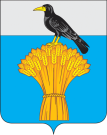 ГРАЧЕВСКИЙ  РАЙОН ОРЕНБУРГСКОЙ ОБЛАСТИП О С Т А Н О В Л Е Н И Е